ΕΠΑΝΑΛΗΨΗ ΣΤΗ ΓΛΩΣΣΑ1.Να  βάλεις τις παρακάτω λέξεις στη σωστή οικογένεια λέξεων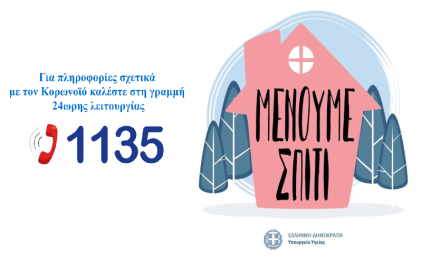 ταξιδεύω ,  παιδάκι  ,   ταξιδιώτης,  γράμμα,  ταξιδιάρικος , γραμμή,  ταξιδευτής,  παιδικός,  παιδίατρος,  γραφείο,  παιδότοπος , υπογραφή •2.Να γράψεις τα ουσιαστικά στον άλλον αριθμό.3. Να βρεις τα ρήματα και τα ουσιαστικά στις παρακάτω προτάσεις και να τα βάλεις στη σωστή στήλη.Τα παιδιά παίζουν.Αγόρασα ένα βιβλίο.Η βροχή πέφτει.Τα παιδιά φοβήθηκαν.Έσπασα το ποτήρι.
4.Να μεταφέρεις τις προτάσεις στον πληθυντικό αριθμό.Εγώ πλένω τα χέρια μου πολύ συχνά. 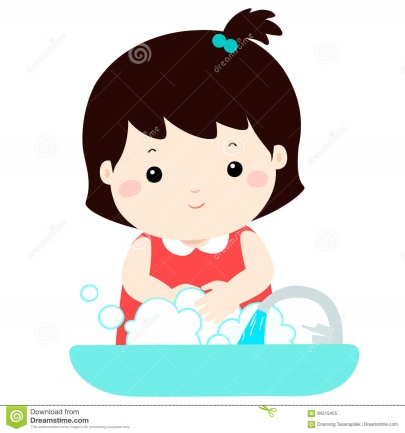 Εμείς πλένουμε τα χέρια μας πολύ συχνά.Ο παππούς μένει στο σπίτι του.Οι παππούδες μένουν στα σπίτια τους.	Ο μαθητής προσέχει όταν βήχει.Οι μαθητές προσέχουν όταν βήχουν.5. Να σχηματίσεις σύνθετες λέξεις.ανοίγω + κλείνω =  ανοιγοκλείνωχελιδόνι + φωλιά =  χελιδονοφωλιάανεβαίνω + κατεβαίνω =  ανεβοκατεβαίνωπηγαίνω + έρχομαι =   πηγαινοέρχομαιταξίδιπαιδίγράφωταξιδεύωπαιδάκιγράμματαξιδιώτηςπαιδικόςγραμμήταξιδιάρικοςπαιδίατροςγραφείοταξιδευτήςπαιδότοποςυπογραφήΕνικός αριθμόςΠληθυντικός αριθμόςο άνθρωποςοι άνθρωποιη εποχήοι εποχές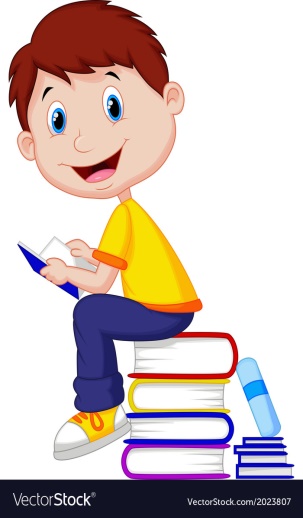 το  μολύβιτα μολύβιατον κήποτους κήπουςτην πόρτατις πόρτεςτο γραφείοτα γραφείατον εργάτητους εργάτεςτην ομπρέλατις ομπρέλεςτο βιβλίοτα βιβλίαρήματαουσιαστικάπαίζουνπαιδιάαγόρασαβιβλίοπέφτειβροχήφοβήθηκανπαιδιάέσπασαποτήρι